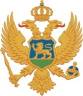 MontenegroMinistry of Agriculture and Rural DevelopmentREQUEST FOR EXPRESSIONS OF INTEREST(CONSULTING SERVICES – INDIVIDUAL CONSULTANT)Name of Project: Second Institutional Development and Agriculture Strengthening Project (MIDAS 2)Loan No: 8820-MEAssignment Title: Local evaluation specialists for evaluation of reasonableness of the costs for IPARD applications (Assessment of costs of agricultural mechanization and equipment for dairy sector) (part-time)Reference No. MNE-MIDAS2-8820-ME-IC-CS-19- 1.2.3.6.2.The Montenegro has received financing from the World Bank toward the cost of Second Institutional Development and Agriculture Strengthening Project, and intends to apply part of the proceeds for consulting services for local evaluation specialists for evaluation of reasonableness of the costs for IPARD applications (Assessment of costs of agricultural mechanization and equipment for dairy sector). This consulting services (“the Services”) should provide assessment of costs of agricultural mechanization and equipment. The specialist within the Project Management Team will be responsible for performing verification and providing opinion / statement for reasonable of the prices for mechanization and equipment for which support is asked through IPARD program – for the animal breeding sector (sector for livestock, poultry breeding / feeding, egg production, meet sector, dairy and cheese production).The assignment will have total duration period starting as of December, 2019 and continue up to the expected project closing date on June 30, 2023. The specialist will engaged on the part time basis, and will be subject of the probation period for the first two months of the assignment, subject to satisfactory of which he will continue the rest of the assignment.The detailed Terms of Reference (TOR) for the assignment can be obtained at the address given below.The Ministry of Agriculture and Rural Development, through Technical Service Unit, now invites eligible individual consultants (“Consultants”) to indicate their interest in providing the Services. Interested Consultants should provide information demonstrating that they have the required qualifications and relevant experience to perform the Services. Individual consultants may be offered through firms or other organizations, but the qualifications of the individual consultant will be the basis of selection. Contract will be signed with proposed individual.The criteria for selection are following:The attention of interested Consultants is drawn to Section III, paragraphs, 3.14, 3.16, and 3.17 of the World Bank’s “Procurement Regulations for IPF Borrowers” July 2016, Revised November 2017, setting forth the World Bank’s policy on conflict of interest.  A Consultant will be selected in accordance with the Individual Consultant method set out in the Procurement Regulations.Further information can be obtained at the address below during office hours from 08,00 to 14,00 hours.Expressions of interest must be delivered in a written form, by e-mail, to the address below by October 29, 2019, 14,00h.Ministry of Finance/Technical Service UnitAttention: Mr. Mirko Lješević, Procurement officerStreet Address: Jovana Tomaševića 2 (Stara zgrada Vlade)Floor/Room number: office no. 48, ground floorCity: 81000 PodgoricaCountry: MontenegroTelephone: + 382 20 201 695Facsimile number: +382 20 201 698Email: mirko.ljesevic@mif.gov.me Mandatory criteriaFaculty of agriculture – subject agricultural (livestock or animal breeding), or Faculty of veterinaryWorking experience in the agriculture sector (in the practice and on the faculty)– at least 7 yearsKnowledge of English languageEvaluation criteriaMaster or PhD degree in requested education  (livestock or animal breeding, or veterinary)Academic experience (working at the University)Working experience in primary agricultural productionWorking experience in market research or business in generalKnowledge and experience with relevant standards regarding environment protection, public health, animal welfare and occupation safety(EU and national legislation)Total